Reverzační přepínač UWK 1Obsah dodávky: 1 kusSortiment: C
Typové číslo: 0157.0817Výrobce: MAICO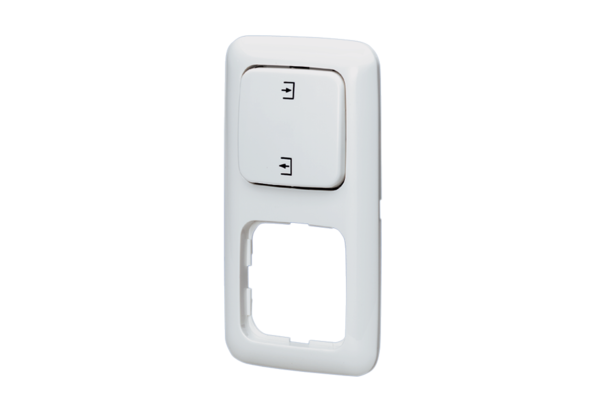 